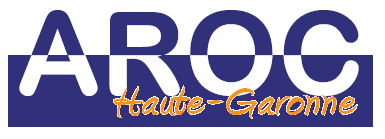 L'association des retraités d'OcL'Aroc HAUTE-GARONNEBoîte postale 7507331033 TOULOUSE CÔTE PAVEE Cedex 5Courriel : aroc.31@hotmail.frEnregistrée à la préfecture de Hte-Gne sous le n° W313010017Votre adhésion implique votre accordsur la diffusion éventuelle de votre image. Signature : Dans le cas contraire, merci de nous en informer par courrier signé.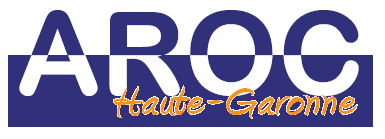 L'association des retraités d'OcL'Aroc HAUTE-GARONNEBoîte postale 7507331033 TOULOUSE CÔTE PAVEE Cedex 5Courriel : aroc.31@hotmail.frEnregistrée à la préfecture de Hte-Gne sous le n° W313010017Votre adhésion implique votre accordsur la diffusion éventuelle de votre image. Signature : Dans le cas contraire, merci  de nous en informer par courrier signé.BULLETIN D'ADHÉSIONAdhésion annuelle 17€ ou 20€ si vous n’avez pas de mèl, à joindre par chèque avec le présent bulletin. 

Nom...……………………………………………………………..

Prénom…………………………………………………Adresse…………………………………………………………………………………………………………………………………………………………………………………………………………………….Date de naissance :……………………………………………………………..
Tél.………………………………Tél.Portable..……………………………………

Courriel	………………………………………………………………………………….BULLETIN D'ADHÉSIONAdhésion annuelle 17€ ou 20€ si vous n’avez pas de mèl, à joindre par chèque avec le présent bulletin. Nom ...……………………………………………………………..
                                                                                            Prénom…………………………………………………Adresse……………………………………………………………………………………………………………………………………………………………………………………………………………………Date de Naissance :…………………………………………………………….Tél. ………………………………Tél .Portable……………………………………

Courriel	………………………………………………………………………………….